CASTLEFIELD SCHOOL – Teaching Assistant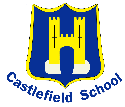 EssentialDesirableQualifications & TrainingEither through paid employment or as student placement: Experience of working in a schoolEvidence of ongoing professional development and a commitment to further improvement of practiceLevel 3 NVQ (or equivalent)Training in teaching RWI phonicsNVQ Level 4 or equivalent, foundation or full degreeFull and valid first aid training.Full and valid safeguarding training✓Either through paid employment or as student placement: Experience of working in a schoolEvidence of ongoing professional development and a commitment to further improvement of practiceLevel 3 NVQ (or equivalent)Training in teaching RWI phonicsNVQ Level 4 or equivalent, foundation or full degreeFull and valid first aid training.Full and valid safeguarding training✓✓Experience & KnowledgeRecent experience of working in a school/educational settingAble to demonstrate knowledge and understanding of the National CurriculumAn understanding of how to use assessment to inform planning to support every child’s developmentMotivate, inspire and challenge pupilsManage behaviour effectively to ensure quality learning takes placeTo model exemplary learning behaviours for childrenA good understanding of the prime areas of learning (EY only)Experience of working with parents to improve outcomes for childrenHas experience of running SEN/intervention groups✓Recent experience of working in a school/educational settingAble to demonstrate knowledge and understanding of the National CurriculumAn understanding of how to use assessment to inform planning to support every child’s developmentMotivate, inspire and challenge pupilsManage behaviour effectively to ensure quality learning takes placeTo model exemplary learning behaviours for childrenA good understanding of the prime areas of learning (EY only)Experience of working with parents to improve outcomes for childrenHas experience of running SEN/intervention groups✓✓Improving Teaching, Learning & Children’s OutcomesAn effective practitionerCommitment to children and familiesAn understanding of how to support children with EAL and from vulnerable backgroundsExperience of Teaching Assistant practice✓An effective practitionerCommitment to children and familiesAn understanding of how to support children with EAL and from vulnerable backgroundsExperience of Teaching Assistant practice✓✓Working with othersBe able to establish positive relationships with parents/carers and stakeholdersAble to work effectively as part of a teamValues the importance of and is committed to Safeguarding in EducationFriendly, flexible approachAbility to work on own initiativeTo be flexible in hours and duties in order to meet the needs and requirements of the schoolA diverse understanding of cultures, customs and faiths✓Other●Commitment to equal opportunities and equal value for children●Resilient, cheerful and positive●Able to embrace change●●●Able to work independentlyWork to deadlinesGood standard of spoken and written English✓